                                                                                 بسمه تعالی
دانشگاه علوم پزشکی و خدمات بهداشتی درمانی آذربایجان غربی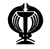                                       دانشکده پرستاری و ماماییفرمت ارائه گزارش پیشرفت رساله دانشجویان دکتری پرستاري نام دانشجو :                                                                                 نام استاد / اساتيد راهنما :نام استاد/ اساتيد مشاور :                                   	                          تاريخ:                        --------------------------------------------------عنوان رساله  اهداف و سئوال پژوهش  روش کار  چالش های اجرایی کار یافته های احتمالی (در صورت دستیابی) چشم انداز برنامه آینده تذکر : محتوی گزارش پیشرفت با عناوین فوق در 15-10 صفحه با فونت BNazanin12 تنظیم شود.1/1